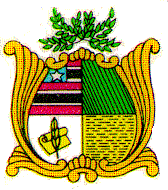 ESTADO DO MARANHÃOAssembleia LegislativaGAB. DEPUTADO HÉLIO SOARESPROJETO DE LEI NºAutoria Dep. Hélio Soares                                                      Estabelece as Diretrizes para a Criação do Programa Pedagógico Musicultura e Formação da Orquestra Sinfônica do Estado do Maranhão e dá outras providências.Art. 1º – Fica estabelecida as diretrizes para a Criação do Programa Pedagógico Musicultura e Formação da Orquestra Sinfônica do Estado do Maranhão, a ser implementada por órgãos públicos da área da cultura com os objetivos seguintes:I – criar um ambiente à promoção e o acesso à cultura, a integração entre os participantes, o ensino e a difusão da música;II – preservar a cultura e criar indicadores de riqueza para o Estado;III – causar impacto direto e importante na vida cultural e social; IV - preservar e divulgar a cultura como memória de um patrimônio imaterial;V – criar perspectiva de vida e formação profissional para jovens em situação de vulnerabilidade;VI – criar oportunidade de trabalho e renda para os músicos, evitando o subemprego;VII – orquestras dão sentido à existência de instituições superiores;VIII – rejuvenesce a cultural local realimentando-a com novos modelos; IX – evita a mera reprodução de padrões e ao mesmo tempo retroalimenta-se de seus valores identificativos;X – exerce um papel fundamental na formação dos valores éticos e morais de uma sociedade, exaltando o respeito, a tolerância e promovendo sua saúde social.Art. 2º – O Programa tratado no “caput” do artigo anterior, para criação da Orquestra Sinfônica do Estado, pode ser comtemplado com parcerias entre órgãos de cultura do Poder Público Estadual, Organizações não Governamentais e a iniciativa privada.     Art. 3º - Ulterior disposição regulamentar desta Lei, definirá o detalhamento de sua execução.Art. 4º - As despesas decorrentes à manutenção e desenvolvimento do Programa, correrão por conta de rubricas orçamentárias próprias, consignadas no orçamento anual, suplementadas se necessário. Art. 5º - É parte integrante desta Lei, o anexo I.  Art. 6º - Esta Lei entra em vigor na data de sua publicação.Plenário Deputado Estadual “Nagib Haickel” do Palácio “Manoel Bequimão”, em São Luís, 05 de dezembro de 2019.HÉLIO SOARES DEP. ESTADUAL – PL ESTADO DO MARANHÃOAssembleia LegislativaGAB. DEPUTADO HÉLIO SOARESANEXO IPLANILHA DE INSTRUMENTOS MUSICAIS E MÚSICOSOrquestra Média (64 a 80)+10                               Coro Médio (40 a 64)+8Madeiras (8 a 12 músicos)                                     5 a 8 sopranos 12 flautas (1 flautim)                                                 5 a 8 sopranos 22 oboés (1 corne-inglês)                                    5 a 8 mezzo-sopranos2 clarinetes (1 clarinete baixo)                          5 a 8 contraltos2 fagotes (1 contrafagote)                                  5 a 8 tenores 1                                                                        5 a 8 tenores 2Metais (10 a 12 músicos)                                5 a 8 barítonos4 trompas (+1 trompa)                                      5 a 8 baixos2 trompetes (+1 trompete)3 trombones                                                     Regente titular1tuba                                                               Regente Assistente                                                                        Preparador vocalPercussão (6 músicos)                                  Correpetidor2 tímpanos (1 músico)                                      Assistente de montagem                                                                        Copista                                                                                                                                                                                                                      Marimba, Xilofone (1 músico)                           Arquivista1 harpa                                                            Administrador1 piano                                                            SecretáriaCaixa-clara, bumbo, pratos, triângulo etc.(2 músicos)Cordas (40 a 50 músicos) 12 a 14 violinos 110 a 12 violinos 28 a 10 violas6 a 8 violoncelos4 a 6 contrabaixosRegente titularRegente AssistenteLuthier (4):1 para cordas,1 para madeiras,1 para metais,1 para percussão,Assistente de montagemCopista Arquivista AdministradorSecretária         